Supplementary Data 2: American Dietetic Association’s Quality Criteria Checklist for Primary Research; a summary table of included studies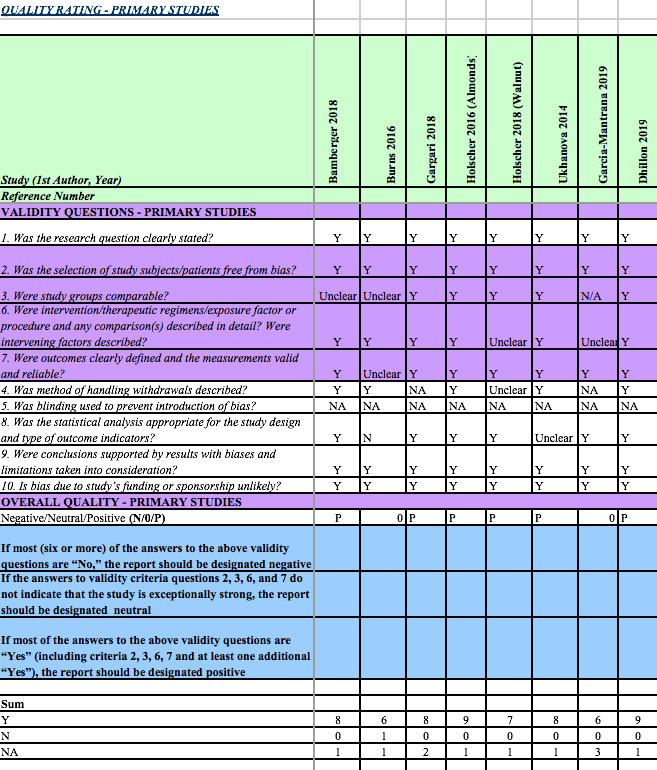 